    桃園市進出口商業同業公會 函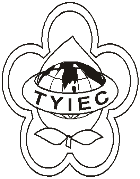          Taoyuan Importers & Exporters Chamber of Commerce桃園市桃園區春日路1235之2號3F           TEL:886-3-316-4346   886-3-325-3781   FAX:886-3-355-9651ie325@ms19.hinet.net     www.taoyuanproduct.org受 文 者：夏暉物流股份有限公司 發文日期：中華民國109年12月02日發文字號：桃貿豐字第20649號附    件：主   旨：「食品原料可可(Theobroma cacao)豆殼之使用限制及標示         規定」，業經衛生福利部於中華民國109年11月24日以衛授         食字第1091303197號公告訂定，並自即日生效，請查照。說   明：     ㄧ、依據桃園市政府衛生局109年11月26日桃衛食管字第1090139007         號函辦理。     二、旨揭規定之草案，業經衛生福利部於中華民國109年6月18         日以衛授食字第1091301188號公告於行政院公報，踐行法         規預告程序。     三、旨揭規定之內容如下:        (一)本規定依食品安全衛生管理法第15條之1第2項及第22            條第1項第10款規定訂定之。        (二)可可豆殼限乾燥後供沖泡茶飲使用。        (三)使用前點可可豆殼作為原料之食品，應標示「兒童、孕            婦及授乳者應避免食用」之警語字樣。     四、旨揭公告相關資料請至行政院公報資訊網、衛生福利部網         站「衛生福利法規檢索系統」下「最新動態」網頁(https://mohwlaw.mohw.gov.tw/NEWS/NewsContent.aspx?msgid=10421) 或衛生福利部食品藥物管理署網站「公告資訊」下「本署公告(https://www.fda.gov.tw/tc/newsContent.aspx?cid=3&id=26542)自行下載。理事長  簡 文 豐